Załącznik nr 1 do Regulaminu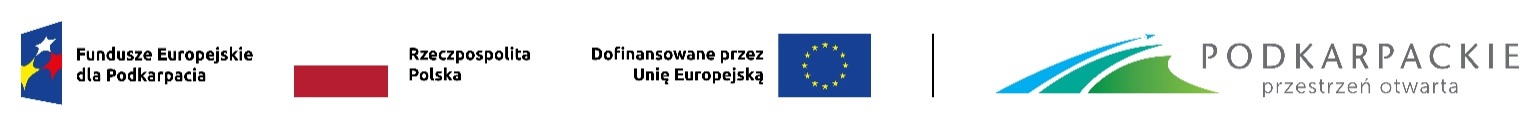 Stalowa Wola, dnia	Wnioskodawca:Nazwisko:	Imię:	Adres zamieszkania:	PESEL:	Numer ewidencyjny w PUP:	StarostaStalowowolskiWniosek
o przyznanie z funduszu pracy jednorazowo środków na podjęcie działalności gospodarczej
w tym
na pokrycie kosztów pomocy prawnej, konsultacji i doradztwa związanych 
z podjęciem tej działalnościzłożony w ramach projektu pn.pn. „Aktywizacja osób bezrobotnych z powiatu stalowowolskiego (II)”
współfinansowanego z Europejskiego Funduszu Społecznego Plus (EFS+)
w ramach programu regionalnego Fundusze Europejskie dla Podkarpacia 2021-2027,
Priorytet 7 „Kapitał Ludzki gotowy do zmian”,
 Działanie FEPK.07.01 Aktywizacja zawodowa osób pozostających bez pracyStatus Wnioskodawcy(zaznaczyć właściwe)Jestem osobą bezrobotną w rozumieniu art. 2 ust.1 pkt 2 ustawy z dnia 20 kwietnia 2004 r. o promocji zatrudnienia i instytucjach rynku pracy (t.j. Dz. U. z 2023 r. poz. 735 z późn. zm.). Jestem osobą poszukującą pracy, o której mowa w art. 49 pkt 7 ww. ustawy. Jestem absolwentem centrum integracji społecznej / absolwentem klubu integracji społecznej, o których mowa w przepisach o zatrudnieniu socjalnym. Jestem osobą podlegającą ubezpieczeniu społecznemu rolników, spełniającą warunki art. 62 ust.1 pkt 2b ww. ustawy. Wnioskowana kwota	 zł(słownie zł:	)
Symbol i przedmiot planowanej działalności gospodarczej wg Polskiej Klasyfikacji Działalności PKD na poziomie podklasy	Syntetyczny opis przedsięwzięcia i przewidywanych efektów rzeczowych Przewidywany termin rozpoczęcia działalności 	Do dnia złożenia niniejszego wniosku podjąłem (podjęłam) następujące przedsięwzięcia organizacyjne i inwestycyjne na rzecz podejmowanej działalności:pozyskanie lokalu (Urząd zastrzega sobie prawo żądania przedstawienia do wglądu dokumentu potwierdzającego prawo do korzystania z lokalu):lokal własny – powierzchnia (w m2):	 liczba pomieszczeń:	adres	lokal wynajęty/użyczony o powierzchni (w m2):	 liczba pomieszczeń:	adres	okres na jaki jest lub będzie podpisana umowa najmu/użyczenia	wysokość czynszu miesięcznie (zł)	uzyskanie niezbędnych zezwoleń	odbycie niezbędnych szkoleń	inne	Kalkulacja kosztów związanych z podjęciem działalności oraz źródła ich finansowania:całkowity koszt przedsięwzięcia	struktura finansowania przedsięwzięcia:wnioskowane środki	 złwkład własny	 złw tym:środki pieniężne	 złzakupione urządzenia (nazwa i wartość)	zakupione towary i materiały (nazwa i wartość)	inne (nazwa i wartość)	Szczegółowa specyfikacja wydatków do poniesienia, przeznaczonych na zakup towarów i usług, w szczególności  na zakup środków trwałych, urządzeń, maszyn, materiałów, towarów, usług i materiałów reklamowych, pozyskanie lokalu, pokrycie kosztów pomocy prawnej, konsultacji  i doradztwa związanych z podjęciem działalności gospodarczej:Uzasadnienie wysokości planowanych wydatków na zakup towarów i usług wyszczególnionych w pkt 4 odbiegających od wartości towarów i usług podobnego rodzaju ogólnie dostępnych na rynku o uśrednionym standardzie								Przewidywane efekty ekonomiczne – załącznik nr 1 do wniosku.Program działania – załącznik nr 2 do wniosku.Proponuję zabezpieczenie zwrotu dofinansowania w formie 
(np. poręczenie, weksel z poręczeniem wekslowym (aval), gwarancja bankowa, blokada rachunku bankowego, akt notarialny o poddaniu się egzekucji przez dłużnika)		Przewidywany okres prowadzenia działalności gospodarczej	Podpis Wnioskodawcy	Oświadczenia:Świadomy, iż zeznanie nieprawdy lub zatajenie prawdy, zgodnie z art. 233 § 1 Kodeksu Karnego podlega karze pozbawienia wolności od 6 miesięcy do lat 8, oświadczam co następuje:(zaznaczyć właściwe)Otrzymałem(am) bezzwrotne środki Funduszu Pracy lub inne bezzwrotne środki publiczne na podjęcie działalności gospodarczej lub rolniczej, założenie lub przystąpienie do spółdzielni socjalnej. TAK  NIE Podpis Wnioskodawcy	Posiadałem(am) wpis do ewidencji działalności gospodarczej. TAK  NIE Podpis Wnioskodawcy	W przypadku zaznaczenia odpowiedzi NIE, należy przejść do pkt 6.Prowadziłem(am) działalność gospodarczą w okresie od dnia	do dnia	w zakresie	PKD	 Z tytułu prowadzenia działalności gospodarczej posiadam zobowiązania			Podpis Wnioskodawcy	Informacje dotyczące ostatniej prowadzonej działalności gospodarczej:Data zakończenia prowadzenia działalności gospodarczej	Symbol i przedmiot działalności gospodarczej wg Polskiej Klasyfikacji Działalności PKD na poziomie podklasy	Powód zakończenia prowadzenia działalności gospodarczej (zaznaczyć właściwe):wystąpienie stanu zagrożenia epidemicznego lub stanu epidemii ogłoszonego z powodu COVID – 19, w okresie obowiązywania tego stanu inny  (należy podać jaki)	Podpis Wnioskodawcy	Nie złożyłem(am) wniosku do innego starosty o przyznanie jednorazowo środków na podjęcie działalności gospodarczej, założenie lub przystąpienie do spółdzielni socjalnej. TAK  NIE Podpis Wnioskodawcy	Zobowiązuję się do niepodejmowania zatrudnienia w okresie 12 miesięcy od dnia rozpoczęcia prowadzenia działalności  gospodarczej.Podpis Wnioskodawcy	Zobowiązuję się do prowadzenia działalności gospodarczej w okresie co najmniej 12 miesięcy od dnia jej rozpoczęcia oraz niezawieszania jej wykonywania łącznie na okres dłuższy niż  6 miesięcy.Podpis Wnioskodawcy	Posiadam następujące mienie ruchome i nieruchome:							Ponadto oświadczam że:Nie byłem(am) karany(a) w okresie 2 lat przed dniem złożenia wniosku o przyznanie środków na podjęcie działalności gospodarczej (…) za przestępstwa przeciwko obrotowi gospodarczemu, w rozumieniu ustawy z dnia 6 czerwca 1997 r. – Kodeks karny (t.j. Dz. U. z 2024 r. poz. 17) lub ustawy z dnia 28 października 2002 r. o odpowiedzialności podmiotów zbiorowych za czyny zabronione pod groźbą kary (t.j. Dz. U. z 2023 r. poz. 659). TAK  NIE Podpis Wnioskodawcy	Jestem świadomy odpowiedzialności karnej za złożenie fałszywego oświadczenia.Podpis Wnioskodawcy	Zapoznałem(am) się z Regulaminem przyznawania bezrobotnemu jednorazowo środków na podjęcie działalności gospodarczej obowiązującym w Powiatowym Urzędzie Pracy w Stalowej Woli.Podpis Wnioskodawcy	Załączniki:Załącznik nr 1 – Przewidywane efekty ekonomiczneZałącznik nr 2 – Program działaniaZałącznik nr 3 – Oświadczenie o otrzymaniu pomocy de minimisZałącznik nr 4 – Oświadczenie dot. stosowania środków sankcyjnych w zakresie udzielania wsparcia w związku z wykluczeniem wspierania podmiotów związanych z Federacją RosyjskąZałącznik nr 5 – Formularz informacji przestawianych przy ubieganiu się o pomoc de minimisDokumenty potwierdzające kwalifikacje (wykształcenie, doświadczenie zawodowe, ukończone kursy) do prowadzenia wnioskowanej działalnościDokumenty stanowiące podstawę do akceptacji proponowanej formy zabezpieczeniaLp.Rodzaj wydatkuKwota w złUzasadnienie wydatkuSuma